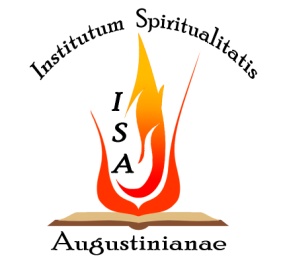 LECTURAS PARA LA MISA(POR LOS REFUGIADOS E INMIGRANTES)16 de noviembre de 2015Primera lectura: Dt 10,12-13.17-19Ahora Israel, ¿qué te pide el Señor, tu Dios, sino que temas al Señor, tu Dios, siguiendo todos sus caminos, y que le ames y que sirvas  al Señor, tu Dios, con todo tu corazón y con toda tu alma, observando los preceptos del Señor y los mandatos que yo te mando hoy, para tu bien? Circuncidad vuestro corazón, no endurezcáis vuestra cerviz, pues el Señor vuestro Dios es Dios de dioses y Señor de señores, el Dios grande, fuerte y terrible, que no es parcial, ni acepta soborno, que hace justicia al huérfano y a la viuda, y que ama al emigrante dándole pan y vestido. Amaréis al emigrante; porque emigrantes fuisteis en Egipto.Palabra de Dios.Salmo responsorial : Sal 111, 1-2. 4-5. 9Dichoso el que se apiada y presta. 
R/. Dichoso el que se apiada y presta. 
Dichoso quien teme al Señor, y ama de corazón sus mandatos. Su linaje será  poderoso en la tierra, la descendencia del justo será bendita.R/. Dichoso el que se apiada y presta.
En las tinieblas brilla como una luz el que es justo, clemente y compasivo. 
Dichoso el que se apiada y presta, y administra rectamente sus asuntos.R/. Dichoso el que se apiada y presta.
Reparte limosna a los pobres, su caridad es constante, sin falta y alzará la 
frente con dignidad.R/. Dichoso el que se apiada y presta.Segunda lectura: 1 Cor 13,1-8.13Si hablara las lenguas de los hombres y de los ángeles, pero no tengo amor, no sería más que un metal que suena o un címbalo que aturde. Si tuviera el don de profecía y conociera todos los secretos y todo el saber; si tuviera fe como para mover montañas, pero no tengo amor, no sería nada. Si repartiera todos mis bienes entre los necesitados; si entregara mi cuerpo a las llamas, pero no tengo amor, de nada me serviría. El amor es paciente, es benigno; el amor no tiene envidia, no presume, no se engríe; no es indecoroso ni egoísta; no se irrita; no lleva cuentas del mal; no se alegra de la injusticia, sino que goza con la verdad. Todo lo excusa, todo lo cree, todo lo espera, todo lo soporta. El amor no pasa nunca. Las profecías, por el contrario, se acabarán; las lenguas, cesarán; el conocimiento se acabará. En una palabra, quedarán estas tres: la fe, la esperanza, el amor. La más grande es el amor.Palabra de Dios.Aleluya: 1 Jn 4,20-21Aleluya, aleluya.Quien no ama a su hermano, a quien ve, no puede amar a Dios a quien no ve. Y hemos recibido de él este mandamiento: quien ama a Dios, ame también a su hermano.Aleluya.Evangelio: San Mateo 25 31-46Cuando venga en su gloria el Hijo del hombre, todos sus ángeles con él, se sentará en su trono de gloria y serán reunidas ante él todas las naciones. Él separará a unos de otros, como un pastor separa las ovejas de las cabras. Y pondrá las ovejas a su derecha, y las cabras a su izquierda. Entonces dirá el rey a los de su derecha: "Venid vosotros, benditos de mi Padre; heredad el reino preparado para vosotros desde la creación del mundo. Porque tuve hambre y me disteis de comer, tuve sed y me disteis de beber, fui forastero y me hospedasteis, estuve desnudo y me vestisteis, enfermo y me visitasteis, en la cárcel y vinisteis a verme". Entonces los justos le contestarán: "Señor, ¿cuándo te vimos con hambre y te alimentamos,  o con sed y te dimos de beber?; ¿cuándo te vimos forastero y te hospedamos, o desnudo y te vestimos?; ¿cuándo te vimos enfermo o en la cárcel y fuimos a verte?". Y el rey les dirá: "En verdad os digo que cada vez que lo hicisteis con uno de estos, mis hermanos más pequeños, conmigo lo hicisteis".  Entonces dirá a los de su izquierda: "Apartaos de mí, malditos, id al fuego eterno preparado para el diablo y sus ángeles. Porque tuve hambre y no me disteis de comer, tuve sed y no me disteis de beber, fui forastero y no me hospedasteis, estuve desnudo y no me vestisteis, enfermo y en la cárcel y no me visitasteis". Entonces también estos contestarán: "Señor, ¿cuándo te vimos con hambre o con sed, o forastero o desnudo, o enfermo o en la cárcel, y no te asistimos?". Él les replicará: "En verdad os digo: lo que no hicisteis con uno de estos, los más pequeños, tampoco lo hicisteis conmigo". Y estos irán al castigo eterno y los justos a la vida eterna.Palabra del Señor.